	บันทึกข้อความ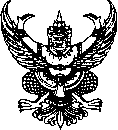 ส่วนราชการ                                         ที่   อว ๐๖๕๔.๐๔/	วันที่               เรื่อง   ขออนุมัติรายละเอียดคุณลักษณะเฉพาะของพัสดุ และกำหนดราคากลาง สำหรับซื้อครุภัณฑ์..............(ระบุชื่อรายการครุภัณฑ์/โครงการ)............ด้วยวิธีเฉพาะเจาะจงเรียน	คณบดีคณะวิศวกรรมศาสตร์ตามคำสั่งคณะวิศวกรรมศาสตร์ ที่........./...........ลงวันที่......................... ได้แต่งตั้งคณะกรรมการจัดทำรายละเอียดคุณลักษณะเฉพาะของพัสดุ และกำหนดราคากลาง สำหรับซื้อ............................................. (ระบุชื่อรายการครุภัณฑ์/โครงการ)...................................................... วงเงินงบประมาณ......................บาท โดยเบิกจ่ายจากเงินรายได้ ประจำปีงบประมาณ ๒๕๖๗ นั้นบัดนี้ เจ้าหน้าที่ได้กำหนดรายละเอียดคุณลักษณะเฉพาะของพัสดุ และจัดทำราคากลางเป็นที่เรียบร้อยแล้ว จึงขออนุมัติรายละเอียดคุณลักษณะเฉพาะของพัสดุ และกำหนดราคากลาง สำหรับซื้อครุภัณฑ์สำหรับซื้อ..............(ระบุชื่อรายการครุภัณฑ์/โครงการ)............ด้วยวิธีเฉพาะเจาะจง พร้อมรายละเอียดประกอบแนบท้ายนี้ จึงเรียนมาเพื่อโปรดพิจารณาอนุมัติลงชื่อ					ประธานกรรมการ				      (					)ลงชื่อ					กรรมการ				      (					)ลงชื่อ					กรรมการ				      (					)